                   КАРАР                                                      ПОСТАНОВЛЕНИЕ               10 май 2018 й.                      № 32                     10 мая  2018 г.О создании постоянно действующей экзаменационной комиссиипо охране труда в Администрации сельского поселения Максим - Горьковский сельсовет муниципального района Белебеевский районРеспублики БашкортостанВ соответствии со статьей  218 Трудового кодекса Российской Федерации, в целях реализации государственной политики в сфере охраны труда, обеспечения сотрудничества и взаимодействия администрации сельского поселения Максим - Горьковский сельсовет муниципального района Белебеевский район Республики Башкортостан и Первичной профсоюзной организацией работников Администрации сельского поселения Максим - Горьковский сельсовет муниципального района Белебеевский район Республики Башкортостан и работников культуры МБУК «Максим - Горьковский СДК» Администрации сельского поселения Максим - Горьковский сельсовет муниципального района Белебеевский район Республики Башкортостан, руководителей муниципальных учреждений по улучшению условий  охраны труда ПОСТАНОВЛЯЮ:Утвердить постоянно действующую экзаменационную комиссию по охране труда в Администрации сельского поселения Максим - Горьковский сельсовет муниципального района Белебеевский район Республики Башкортостан в следующем составе:1. Председатель комиссии –  Красильникова Н.К., Глава сельского поселения;2. Заместитель председателя комиссии – Гареева Н.С., ответственный по охране труда;3. Секретарь комиссии Фазылова Г.И., председатель первичной профсоюзной организации.4.  Постановление № 45/1 от 29.08.2012 года считать утратившим силу.Глава сельского поселения                                                    Н.К. Красильникова  Башkортостан РеспубликаhыБелебей районы муниципальрайоныныӊМаксим – Горький ауыл советыауылбиләмәhе хакимиәте.Горькийис. ПУЙ ауылы, Бакса урамы,  3Тел.2-07-40 , факс: 2-08-98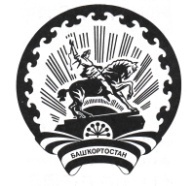 Республика БашкортостанАдминистрация сельского поселения Максим – Горьковский сельсовет муниципального района Белебеевский район 452014, с. ЦУП им. М.Горького, ул. Садовая, д. 3Тел. 2-07-40, факс: 2-08-98